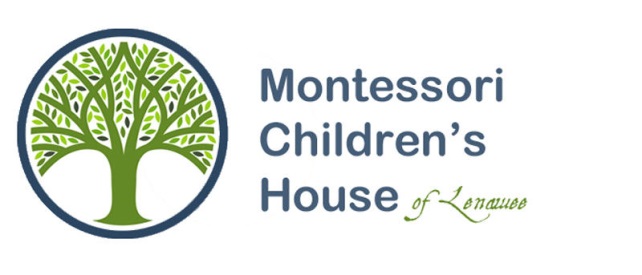 PARENT HANDBOOKMontessori Children’s House of Lenawee1008 W. Maple Ave. Adrian, MI 49221Phone: (517)417-5437Fax: (517)266-0379info@mch-lenawee.orgwww.mch-lenawee.orgRevised 9/22/2015Table of ContentsSchool Information……………………………………………………1Table of Contents……………………………………………………...2Board of Directors and Administration………………………………3Classroom Staff………………………………………………………...4MCHL Mission/Belief Statements, MCHL Programs……………….5Admissions/Withdrawal Policy, Enrollment…………………………6School Hours, Parking, Attendance………………..…………………7Tardiness, Absence, Illness, Communicable Disease ……………….8Medication, Accident Procedures…………………………………….8Emergency Information, School Closings/Delays…………………...9Emergency drills/Relocation………………………………..………...9Early release, Staff Communication, Lunch……………………….10Recess, Supervision of Students……………………………………..11Dress/Appearance, Conferences.……………………………………12Curriculum, LISD Services, Student Records……………………..13                    Code of Conduct, Not Permitted on School Grounds…..………….14Substance Abuse, Discipline, Search & Seizure, Weapons………..15                    Respectful Environment, Moral and Spiritual Values…………….16Parent Handbook signature…………………………………………17Board of DirectorsChairpersonJudge Anna Marie Anzalone425 N. Main St.Judicial Bldg. 3rd FloorAdrian, MI 49221aanzalone@mch-lenawee.orgTreasurerFrank RhamesSecretaryKaren LambkaMembersMary KemererErin PiferMary ThompsonJean KesterkeMegan MillsAdministrationLinda Salenbien, DirectorP: (517)417-4624E: lsalenbien@mch-lenawee.orgKarah Lambka, Office ManagerP: (517)417-5437E: klambka@mch-lenawee.orgClassroom StaffToddler ClassroomLead Teacher- Carey Wilsoncwilson@mch-lenawee.orgTeacher Assistants:Melinda BaugheyCoral SackettDanielle BruntPreprimary ClassroomsLead Teacher- Mikie Laughlinmrion@mch-lenawee.orgIntern- Rachael Dahira Lead Teacher-Rose Carnahanrcarnahan@mch-lenawee.orgTeacher Assistant- Shayna ElliottMission StatementMontessori Children’s House of Lenawee is a peace-oriented Montessori community dedicated to providing an encompassing education that nurtures the mind, body and spirit of each child.Belief StatementsWe respect the worth, dignity and uniqueness of each individual.  We believe in an environment of collaboration and cooperation among parents, students, and educators.We believe education is a developmental process, based on life experience and reflection.We believe students are responsible to actively participate in their own education.We believe we contribute to our peace-making community.We educate the heart as well as the mind.We believe in nurturing the whole child mentally, physically and spiritually.Montessori Children’s House of Lenawee ProgramThe first Montessori Children’s House (located on Siena Heights University campus) was founded over 40 years ago by Sister Anthonita Porta, OP, with a vision of providing children a peaceful, loving, learning environment.  Montessori Children’s House of Lenawee (our new campus housed inside of Trenton Hills Learning Center) has been serving children of the greater Lenawee County area since 2012.  MCHL is a non-profit, tuition based preschool continuing to carry out this mission of providing a Montessori education to the children in our community.  Our peace-oriented classrooms provide hands on learning materials while focusing on the developmental, emotional and academic needs of each individual child.  We offer a toddler, preschool and kindergarten program for ages 13 months to 6 years.From the moment you arrive at Montessori Children’s House of Lenawee you will see how our school distinguishes itself from other learning environments.  You will find small class sizes with a unique atmosphere of true warmth, safety and vibrancy.  You will sense it when you look in our spacious classrooms, talk with staff and watch our children at work and play.Toddler ProgramThis full-day or half-day program is offered for children from 13 months through 3 years of age.Pre-primary ProgramThis full-day or half-day program is offered for children from 3 years to 6 years of age. Limited space for 3 day half/full day is offered for Toddler and Preprimary programs.  Inquire in school office for availability.ADMISSION AND WITHDRAWL POLICYMontessori Children’s House of Lenawee admits students of any race, color, national and ethnic origin.All parents with a child entering MCHL must present an official copy of their birth certificate, health appraisal signed by a medical doctor and performed within the last 12 months (for toddlers: 6 months) prior to the first day of school and a certificate of immunization at the time of registration.  All children’s immunizations must meet the Health Department’s requirements.  If this does not happen the student shall be excluded until such time as the appropriate requirements have been completed.  If immunizations are denied by parents a waiver must be on file with MCHL and the Lenawee County Health Department before admission is accepted.MCHL understands every child has areas of special gifts, unique learning styles and special challenges.  The Montessori Method education is designed to allow for each child to learn at his or her own pace. Each situation and individual will be evaluated to ensure MCHL can successfully meet the child’s needs and learning styles.  This evaluation will include the cooperation and collaboration of MCHL administration, staff, parents and consultants.MCHL believes diversity is an integral part of the Montessori philosophy.  Our program encourages, embraces and celebrates a wide range of educational, cultural, ethnic, and economic diversity by:Providing a multicultural program within our curriculum Creating an environment that promotes peaceRespecting the individual needs of each childExploring varied backgrounds and cultures in the worldNurturing a sense of wonder about our differencesIf for any reason a child’s attendance is deemed not to be in the best interest of MCHL, withdrawal notice will be given to the parent(s) by the administration and the remaining tuition will be refunded.MCHL does not reimburse for vacation days, illness of child, Acts of God requiring school closure, or voluntary withdrawal of enrollment.  Administration allows withdrawal and tuition arrangements due to a move farther than 50 miles from the school, or a prolonged illness.  Each situation will be handled on an individual basis.ENROLLMENT / RE-ENROLLMENTCurrently enrolled families must renew their child’s enrollment for the following academic year early each spring.  The following items must be present to re-enroll: enrollment form, updated emergency card, health appraisal/physical- updated yearly for toddlers and every two years for preschoolers, re-enrollment fee, re-enrollment of FACTS tuition program, signed parent handbook, signed volunteer hours.Prompt re-enrollment helps the school plan staffing and materials for the following school year.Enrollment forms and tuition rates are available in the school office.  A non-refundable enrollment fee is required with each new or renewed registration.Tuition is based on a ten-month payment plan.  The FACTS Tuition Management Company collects monthly tuition and a non-refundable ancillary fee.Tuition payments account for only a portion of your child’s education costs.  Therefore, each family contributes a minimum of 15 volunteer service hours and/or makes a $225 contribution to the MCHL.SCHOOL HOURSBefore School Care					7:00 a.m. – 8:00 a.m.Montessori Pre-primary & Toddler	Full Day	8:15 a.m. – 3:15 p.m.					Half Day	8:15 a.m. – 11:15 p.m.Daily routine is posted at the door of each classroomAfter School Care 				3:15 p.m. – 6:15 p.m.A 24 hour notice is required for Before School Care & After School Care to ensure staff/child ratio.  Late pickup after 6:15 p.m. will be a $25.00 charge.MCHL runs on a locked door system.  When picking up your child from After School Care please use the playground entrance doors.  The cost of Before School Care and After School Care is determined yearly.  Please contact the school office for information.PARKING POLICYMontessori Children’s House of Lenawee families may park in front of school parking lot or rear school parking lot located behind school.  No parking permitted in church parking lot or LISD bus lanes.ATTENDANCEDaily and punctual attendance is essential if a child is to be a successful learner.  During the school day each student is to be in the classroom or other assigned areas.TARDINESSIf a child is expected to be a late arrival, the parent should call the school office.  New work presentations start daily at 8:30 a.m.ABSENCETo report a child absence, please call the school office (517-417-5437) by 10 am.  Tuition will not be reimbursed on days of absence.ILLNESSChildren with severe colds, coughs and/or contagious diseases should remain at home.  Any child who has a fever above normal should not be sent to school.This insures the well-being of other students, saves the school time of contacting parents, and the parents transporting the student home again.  Children may not return to school until symptoms have ceased for 24 hours.  Children will be sent home if they are vomiting, have diarrhea or a temperature of 101 or above.COMMUNICABLE DISEASESCases of contagious diseases must be reported to the school office immediately.  If your child is diagnosed with chicken pox, measles, strep, H1N1 virus, scarlet fever, head lice or any other communicable disease, please notify the school office.  Student confidentiality will be maintained, but it is important to notify other parents to watch for signs of infection, etc.MEDICATIONA signed permission form must be on file if a child must take any medication (prescriptions or over-the-counter, including cough drops and lip balm).  Medication and permission MUST be given to the Director or Office Manager and not stored in a lunch box, locker or backpack.  The Director or Office Manager will be responsible for administering the medication to the children and will keep the medication refrigerated if necessary.  The school does not supply over-the-counter medication.ACCIDENT PROCEDURESSchool personnel take all precautions to prevent accidents and injuries on school property.  In spite of these precautions, injuries may occur.  The following procedure is to be followed when a student is injured:The injury should be reported to the adult in charge.The teacher/adult will determine the extent of the injury.In the case of serious injury, parents will be notified immediately.911 will be called if the situation warrants.A written accident form will be filed in the office on reported injuries.EMERGENCY INFORMATIONStudent Registration/Emergency Cards must be on file for every child enrolled in MCHL.  The cards are sent home with children on the first day of school and should be returned to the school immediately.  A complete signature, home and work addresses, including street, city, zip code and telephone numbers are necessary.  Additional emergency contact names should be listed for school officials to contact in an emergency.  Those people whose names appear on the emergency card should be notified and instructed as to parental wishes.  If emergency information changes during the school year, it is imperative that parents keep the school updated.  SCHOOL CLOSINGS/DELAYSWhen it becomes necessary to close school or delay the beginning time of the school day because of unforeseen circumstances or adverse weather conditions, announcements will be made on:REMIND (text message)WLENWABJCHANNEL 24 WNWOMCHL WEBSITE (www.mch-lenawee.org)MCHL FACEBOOK PAGEMCHL VOICEMAIL (517-417-5437)These announcements will be broadcasted as early as possible.  EMERGENCY DRILLS/RELOCATIONIn preparation for dealing with emergencies, MCHL will follow the LISD policies and procedures:Practice of fire drills- all students, accompanied by teachers, are to move out and away from the building by prescribed evacuation routes.Practice of tornado drills- all students, accompanied by teachers, are to move to the designated shelter areas across the hall and wait for further instructions.Practice of lockdown drills- all students should go immediately to the area designated for that classroom, sit on the floor and wait for further instructions.It is essential that children always follow directions quickly and quietly.Children will not be released to parents during drills and/or emergency.Relocation procedures:Designated safe site: Element Church (next door) 1002 W. Maple Ave. Adrian, MI 49221Everyone will be directed to walk across the parking lot to church.Staff, students and visitors will remain at the designated evacuation area until directed by LISD administration and Director of MCHL.Parents will be notified by MCHL administration in the event of relocation/evacuation due to an incident in a timely manner.EARLY RELEASE FROM SCHOOLA child shall never be released early without the explicit knowledge of the parent/guardian, staff and/or director.  Students are expected to remain in school until the end of the child’s school day.  All appointments should be made after school hours, unless there is no other possibility.  Please notify the office if your child will be picked up early.A child shall not be released to anyone other than the parent/guardian without the permission of the parent/guardian (see emergency card).The school shall release a student to either parent unless the school has a copy of a court order giving one parent exclusive custody.MESSAGES FOR OFFICE/TEACHERSPlease call the office by 10:30 a.m. for the morning session and 1:30 p.m. for the afternoon session if you need to get a message to your child’s teacher.  This will give the school office/staff enough time to deliver the message before the child is dismissed.LUNCHOur aim is that lunch be an enjoyable time where children can eat nutritional foods in an atmosphere of relaxation and courtesy.  The lunch period is one half hour in length.Montessori students who stay all day have recess and lunch from 11:15 a.m. – 12:15 p.m.  The children bring their lunch.  Cold water is provided by the school; if you wish to purchase milk for your child please contact the office staff.  If the children do not finish their lunch, they will bring the leftovers home.Please provide a variety of protein, grain, fruit, and vegetable choices and limit or skip treats.  Our school has a no candy policy.  Consider selecting fresh fruits and vegetables, foods with less sugar, less or no salt and less or no additives and preservatives. Portion control is important too, and will allow your child to eat the lunch with minimum leftover food.  Research shows that children who maintain a healthy diet do better in school.  Instilling healthy habits early is also one way to prevent dental decay, chronic and serious illness.Your child may bring food to be warmed or reheated in a microwave.  However, we are not licensed to prepare food.  We ask that children do not bring the prepare-and-eat lunchables, such as tacos, pizza or frozen entrees.  We are also not allowed to make or prepare hot cereal or macaroni and cheese.  In addition to our licensing restrictions, preparing these foods leaves little time for the child to eat his/her lunch.  Food ends up being wasted.  If you prepare these at home we can reheat the food at school.Remember that our school is nut-free.  Please do not send peanut butter, peanuts, or nuts of any kind for lunch.  This includes items such as peanut butter crackers, peanut butter filled pretzels, granola bars and honey nut cheerios. This includes any foods that have been processed in a facility with any type of nuts.RECESSAll full day students have a daily recess as physical exercise is encouraged for all children.  Recess time also allows children social interaction with their peers.During the winter months, coats, boots, hats, gloves, etc. are necessary for your child’s protection and comfort.  If extremely severe temperatures or inclement weather prevails, the necessary adjustments in recess will be made.If a student cannot go out for recess because of medical reasons, a written parent note is required.  A doctor’s note will be required if this request is made frequently or for a significant length of time.The children are to play peacefully and respectfully demonstrating kindness to everyone.  They are to use playground equipment in a safe, responsible and respectful manner.  If a student misuses a piece of equipment or is not playing respectfully he/she may need to leave the area for a period of time.SUPERVISION OF STUDENTSStudents are appropriately supervised by an adult at all times during the school day.  Before 8 a.m. MCHL is not responsible for supervision, unless your child(ren) is/are in Before School Care.  MCHL’s Before School Care program is available from 7 a.m. until classes begin at 8:15 a.m.  After School Care is available beginning at 3:15 p.m. and ending at 6:15 p.m. DRESS/APPEARANCE (Includes backpacks & lunch boxes)For All Programs:There is a positive relationship between learning and appearance.  Emphasis is placed on modesty, cleanliness, neatness and common sense.  Out of respect for all, our appearance should not be a distraction for self or others in the learning environment.Parental cooperation in proper dress will alleviate potential problems.Final determination and interpretation of the dress code are at the discretion of the Program Director.  Fashion and fads change, consequently appropriate dress for school may change as well.  Therefore, it is the prerogative and responsibility of the Administration to decide whether an item fits within the spirit of the dress code.  Unacceptable dress will be discussed with the parent as is appropriate.  Items that do not support the school’s philosophy of nonviolence and the dignity of the human person are not allowed.  This includes clothing or personal items that promote or support violence.  These items are not allowed at school or any school sponsored function.  Superheroes and cartoon characters that display weapons are not allowed.  Shoes must be worn at all times.  Sandals and shoes should be the kind with a back strap or backing. Shoe skates or other unsafe shoes (flip-flops and crocs) may not be worn.Extra Clothing:Please bring extra sets of clothing to leave at school in case of accidents.Winter Clothing:Please be sure that your child’s coat or jacket and boots are clearly labeled with their name.  There is no need to overdress your half day children during the winter months; they do not need snow pants and boots.  Montessori students do not go outside to play during the cold winter months unless they attend full day.  The children staying for lunch will go outside when weather permits, so please dress them accordingly.  Full day children on a daily basis need a coat, hat, snow pants, boots and gloves/mittens.CONFERENCESGood communication between teachers and parents is an integral part of the educational philosophy of MCHL.  Parent-Teacher conferences are an important part of this communication system.Conferences are scheduled in the fall and spring each year.If a parent would like to confer with a teacher about his/her child outside of these conference times, please call the school to schedule an appointment with the appropriate teacher or send a written note and/or email to the teacher.  These conferences will be held after class/school hours.Note: Scheduling an appointment for a conference allows for quality interaction between the parent and teacher.  It is for this reason that “drop-in” conferences are discouraged.CURRICULUM(Visit our school website for more information)The Montessori toddler (ages 13mo-3yrs) and pre-primary (ages 3yrs-6yrs) curriculum is based on the guidelines of the American Montessori Society and the State of Michigan.  As stated in the philosophy, children are encouraged to learn by way of self-paced progress.  Children move themselves toward learning using age-appropriate activities.  The teacher prepares the environment, directs the activity, functions as the authority, offers the child stimulations, but it is the child who learns, who is motivated through work itself to persist in a given task.MCHL offers a half and full day Kindergarten curriculum.  We also offer special curriculum activities and field trips to those aged 4, 5 and 6 in our extended day program.The Montessori environment ensures success.  It possesses order and so disposes the child to develop at his/her own speed, according to his/her own capacities, in a collaborative atmosphere.  We believe “success breeds success”.LENAWEE COUNTY SERVICESMCHL has access to all tax-funded services, including hearing and vision testing, speech therapy, psychological testing, academic testing and learning disabilities consultants.  These services are proved by the Lenawee Intermediate School District, the Lenawee County Health Department, and the local school districts.STUDENT RECORDSIn accordance with Public Law 93-380 regarding the Protection of the Rights and Privacy of Parents and Students, the parents of any student shall be entitled to receive or be informed of that part of such record or data as pertains to their child.  If a parent wishes to examine his/her child’s records, he/she should make this request through the school office.  The Program Director will make an appointment with the parent.  The records will then be examined in the office with the parent.  Written consent from the student’s parents will be required when specific records are to be released to judicial or counseling officials.  The student and parent are notified in advance of compliance with any subpoenas or orders from any educational institution or agency.CODE OF CONDUCT FOR ALL CHILDRENSchool is a continuation of the child’s development of respect and responsibility learned in the home.  We expect our students to respect themselves, other students, and adults at all times and to respect school property.When students violate this responsibility by inappropriate, disrespectful or aggressive behavior, a poor attitude, bullying (whether verbal or physical) or fighting, the teacher and/or Program Director will take action to correct the problem.  The cooperation and support of parents is essential to this process.  A parent-student-teacher conference may be requested.At the discretion of the Director, students who consistently repeat an offense or are involved in an incident that is considered serious in nature may be sent home or suspended from school and school activities.Dismissal from MCHL may be a consequence of a child’s poor attitude and/or behavior that endangers the physical, psychological and/or emotional well-being of other children or adults.  Parents will receive prior notice if this action is being considered for their child.NOT PERMITTED ON SCHOOL GROUNDSPersonal sound and video equipment, iPods/music players, video games, tape recorders, CD players, and toys of any kind are not to be brought to school.The learning/teaching process is dependent upon an environment in which order prevails and the rights of all students are respected, therefore all students are expected to control themselves in an orderly and cooperative fashion.  It is essential that all individuals conduct themselves in a manner conducive to the total welfare of the larger group.  Reasonable standards of conduct are expected, not only to support the learning/teaching process, but to provide the individual with invaluable training and experience toward self-discipline and productive citizenship.MCHL students will respect school property in order to maintain a pleasing and pleasant environment in which to learn.  It is imperative that the school property be kept in good condition.  Students are responsible for school property, including lockers.  If school property is damaged willfully by students, disciplinary measures will be taken and parents will be contacted to make restitution for damages.When a student’s behavior in a class, in an activity, or at an event endangers himself/herself or others, when it takes so much of the attention of the teacher or students that the class or activity can no longer be conducted, or when his/her behavior is rebellious and disrespectful to the teacher or other members of the group involved, he/she will be removed from the class, activity or event.Serious misconduct must be controlled immediately because of the safety hazards to students, the proper health and well-being of all, along with the protection of property.  If a student is removed from class, an activity or event, parents will be notified.SUBSTANCE ABUSE POLICYMontessori Children’s House of Lenawee partnered with LISD including school grounds is tobacco, drug and alcohol free.DISCIPLINE POLICYMontessori Children’s House of Lenawee has a specific policy and guideline regarding the use of discipline.  The goal in the cycle of discipline is to aid the child in developing and refining self-control and self-discipline.  The following steps are used at guidelines:The student will be given a cue to remind him/her of the rule.The student will be redirected.The student is given time to reflect.Lead teacher will notify parents and Director.Meeting with parent.Meeting with parent and Director.SEARCH AND SEIZURE POLICYSchool personnel are charged with protecting the health and safety of all students.  Fulfillment of these duties may conflict with a student’s right to and need for privacy.  The interest of individual students in securing personal privacy must be balanced against the interest of society in protecting students against disruptive or illegal conduct. While lockers and other storage areas are provided to students by the school, the school retains control and access to all lockers, and other storage areas.  These areas are assigned to students for their use on the condition that they will be used in a manner consistent with the law and school rules.  School personnel may conduct inspections of these areas at any time, in order to fulfill their responsibility of maintaining proper safety, control and management of the school.WEAPONS POLICYWeapons of any kind, real or toy, do not embody MCHL’s Mission and Belief Statements.  Students participating in school activities are prohibited from bringing weapons to school or in the immediate vicinity of the school. If this policy is violated parents will be contacted immediately.COMMITMENT TO A SAFE, RESPECTFUL ENVIRONMENTMontessori Children’s House of Lenawee is committed to maintaining a safe and respectful learning environment.  A child’s/student’s behavior, whether at school or away from school, can affect the safety of the child/student or of other children/students, or can be a sign of a significant issue in the child’s/student’s life, or can affect the overall well-being of the school community.MORAL AND SPRITUAL VALUESMCHL is a peace oriented school.  Our families come from a variety of cultural, religious and socio-economic backgrounds.  Different religions may be discussed in the course of our year long cultural studies.  MCHL’s objective is to instill the moral and spiritual values of love, kindness and respect to all individuals and our environment.Parents: Please sign the acknowledgment form stating that you have received and read the MCHL Parent Handbook.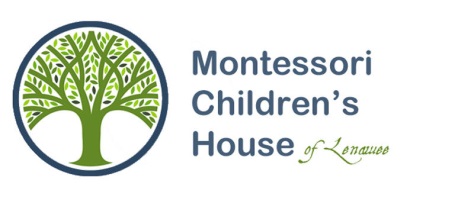 Montessori Children’s House of LenaweeParent(s) Name(s): _____________________________________________________ I hereby acknowledge that I have received the MCHL Parent Handbook, and have read the contents of the Handbook.___ I hereby acknowledge that the licensing notebook is available to parents during regular school hours.  The licensing notebook contains all inspection and special investigation reports and related corrective action plans.Signed: ___________________________________________________________Signed: ___________________________________________________________Date: __________________